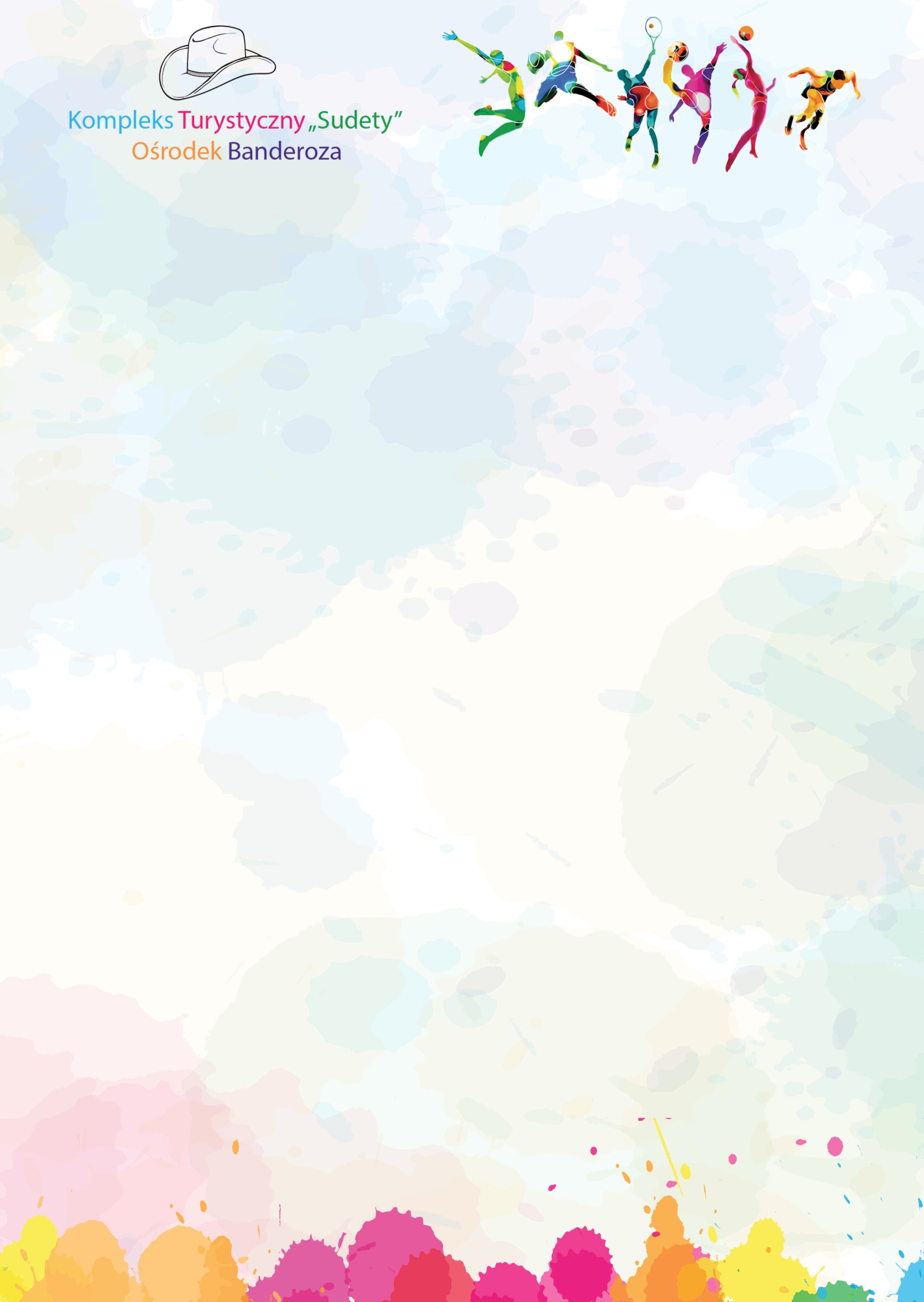 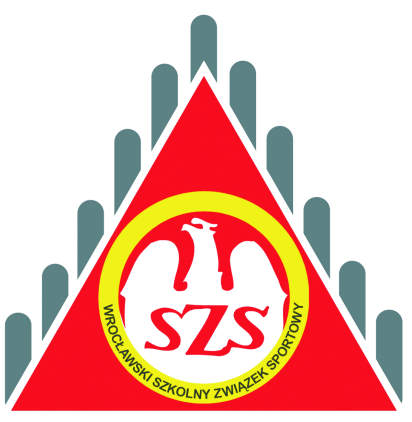 ORGANIZATOR:Wrocławski Szkolny Związek SportowyKompleks  Turystyczny "Sudety" Ośrodek Banderoza w Głuchołazach.TERMIN: 01-04 czerwiec 2023 r.ROCZNIK: 2010 i młodsiKONTAKT: Mateusz Domagalski - 507 082 226,  kontakt@banderoza.pl         WSZS - Maciej Jakubaszek – 530 717 345, maciej.jakubaszek1989@gmail.com RAMOWY PROGRAM TURNIEJU:1 dzień- przyjazd ekip, zakwaterowanie, kolacja, odprawa kierowników drużyn.2 dzień- śniadanie, eliminacje, obiad, eliminacje, kolacja.3 dzień - śniadanie, eliminacje, obiad, półfinały, kolacja.4 dzień  - śniadanie, finały, zakończenie turnieju, obiad, wyjazd.ORAZ - ognisko, sesja w jaskini solnej, wycieczka autokarowa do Czech, wypożyczalnia rowerów górskich, gier - JENGA XXL, TWISTER. BIERKI XL oraz spotkanie integracyjne dla kadry. Dodatkowo w czasie wolnym, możliwość bezpłatnego korzystania z wielu atrakcji ośrodka. MIEJSCE ROZGRYWEK:Hala Sportowa BanderozaZAKWATEROWANIE:Kompleks Turystyczny "Sudety" Ośrodek Banderoza, 
ul. Powstańców Śl. 23, 48-340 Głuchołazy.tel./fax.: 77 439-48-70, kom. 509 529 490Pełne wyżywienie, (od kolacji pierwszego dnia do obiadu ostatniego dnia pobytu), trzy  noclegi, opieka medyczna, atrakcje.KOSZT UCZESTNICTWA:Całkowity koszt uczestnictwa 420 zł
Płatne na Konto Kompleks Turystyczny "Sudety": BRE BANK SA (MultiBank) Nr 21 1140 2017 0000 4502 0574 3010.NAGRODY:             ZWYCIĘZCY OTRZYMAJĄ BANER MISTRZÓWKAŻDY UCZESTNIK OTRZYMUJE KOSZULKĘKAŻDY UCZESTNIK OTRZYMA PRZYPINKĘ PAMIĄTKOWĄKażdy zespół otrzyma dyplom pamiątkowyPuchary dla wszystkich drużyn.Trzy najlepsze zespoły otrzymają medale i nagrody rzeczoweNagrody indywidualne (statuetki dyplomy) dla najlepszej zawodniczki i zawodnikaWARUNKI UCZESTNICTWA: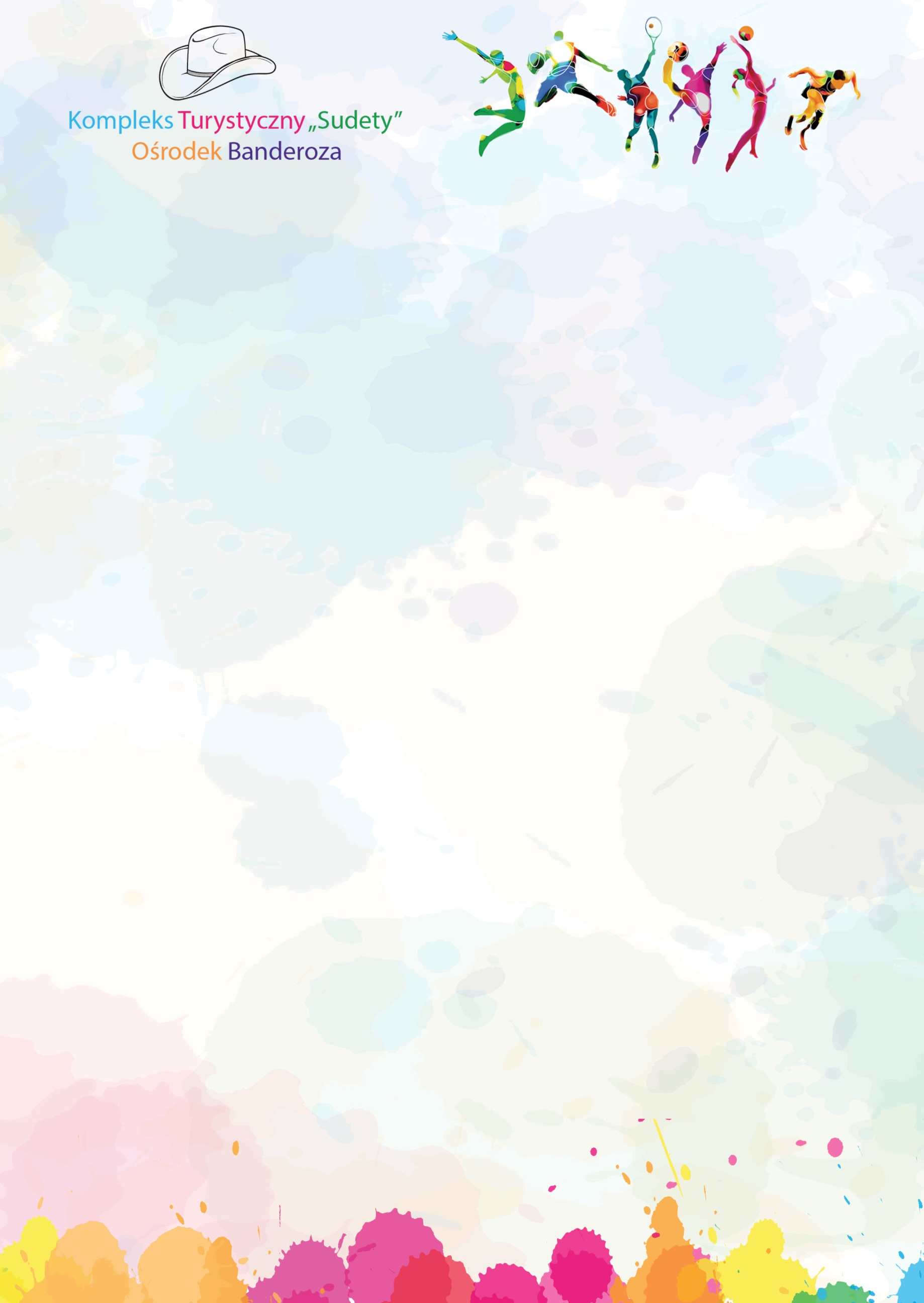 W zawodach udział biorą mistrzowie lub inne finaliści mistrzostw wojewódzkich.W zawodach uczestniczą  drużyny zakwalifikowane  przez organizatorów po pisemnym zgłoszeniu drogą mailową lub faksem.Drużynę stanowią  12 osobowe  reprezentacje,  uczniowie jednej szkoły podstawowej  rocznik  2010 i młodsi.ZGŁOSZENIA:ZGŁOSZENIA W TERMINACH PODANYCH W SYSTEMIE REJSTRACJI SZKÓŁ Formularz: Nazwa turnieju + termin, rocznik, ilość zawodniczek/ów, ilość  opiekunów (płeć), nazwa szkoły, telefon, data, pieczęć, podpis osoby zgłaszającej do dnia 27 maja 2023 r. na adres: 	K.T. SUDETY Ośrodek Banderoza TEL. (77) 439 13 64, FAX (77) 439 48 70E-MAIL:  kontakt@banderoza.pl Mateusz Domagalski - 507 082 226, kontakt@banderoza.pl SYSTEM:System gier zostanie ustalony na podstawie ilości zgłoszonych zespołów.ZASADY:wymiary boiska: 14 m x 7 m, wysokość siatki 215 cm dziewczynki, 224 cm chłopcy obowiązuje normalny rozmiar piłki - 5w pierwszym secie gra 4 zawodników + 2 rezerwowy. w drugim secie pozostałych 6 zawodników. w trzecim secie, rozgrywanym w przypadku remisu w setach, gra dowolna czwórka, wyznaczona z dwunastki. W każdym secie dozwolone są dwie zmiany tzn. jedna oraz powrotna.kolejność CZWÓREK ustalona przed zawodami nie może być zmieniona przez cały turniej. - każdy zespół może wykorzystać 2 czasy po 30 sekund w każdym secie. obowiązuje rotacyjna kolejność wykonywania zagrywki,zawodnik zagrywający jest zawodnikiem obrony. Zawodnik linii obrony nie może przebijać na stronę przeciwnika piłki znajdującej się powyżej górnej krawędzi siatki oraz blokowaćzawodnik zagrywający w momencie przyjęcia zagrywki musi być ustawiony najbliżej linii końcowej boiska mając przed sobą pozostałych zawodników swojej drużynyw każdym secie dozwolone są dwie zmiany tzn. można wymienić jednego z zawodników, który może wrócić w trakcie seta na swoje miejsce (druga zmiana dokonana) lub wymienić dwóch zawodników bez powrotu.w momencie uderzenia piłki przez zagrywającego, każdy zespół musi znajdować się na własnej stronie boiska, ustawiony zgodnie z porządkiem rotacji ( z wyjątkiem zawodnika zagrywającego) rozsądna tolerancja czystości odbić, Reszta zasad wg PZPS oraz regulaminu SZS.DODATKOWE INFORMACJE: PŁATNOŚCI-trzy opcje1)faktura VAT zaliczkowa termin płatności 7 dni , 2)faktura VAT w dniu przyjazdu termin płatności 7 dni 3) gotówka na miejscuWSZYSCY uczestnicy oraz (trenerzy, kierowcy, kibice do 15-go roku życia) – 420zł/os,RODZICE –150 zł/doba z pełnym wyżywieniem - od kolacji do obiadu- na wyjazd za granicę potrzebne są dokumenty takie jak ( dowód lub paszport )- w odpowiedzi na liczne pytania informujemy iż pokoje są wyposażone w czystą pościel oraz papier toaletowy. Zapraszamy do foto galerii ośrodka.Prosimy o zabranie ze sobą piłek do rozgrzewki.Organizator